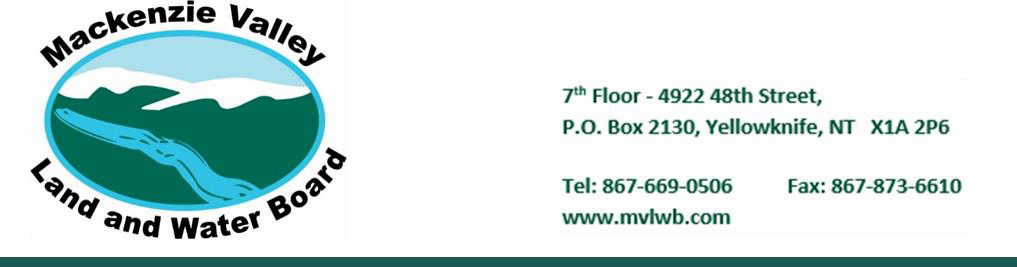 Application to Assign a Water LicenceDeclaration of AssignorI, 	(Print Name) representing 	(Name of Licensee) hereby request the Mackenzie Valley Land and Water Board (the Board) to approve the assignment of Licence No.  	dated 	(“the Licence”), to 	(the “Assignee”) of 	(Address of Assignee).Signature of Assignor	DateUndertaking of AssigneeI (a) 	(Print Name of Individual) OR(b) 	(Print Name of Corporation) a corporate entity incorporated  pursuant to  the  laws of (c) 		(the Proposed Assignee”) request that the Board approve the Assignment of the above named Licence from the Assignor to the Proposed Assignee pursuant to section 72.14 of the Mackenzie Valley Resource Management Act (MVRMA).Acceptance of LICENCE TERMS AND CONDITIONS, LIABILITIES INCURRED AND SECURITY DUEI further declare that effective on the date the Board approves the assignment of the Licence, I undertake and hereby accept responsibility for the performance of all of the terms and conditions  of  the  Licence  and  any  and all requirements  found in the MVRMA and the Mackenzie Valley Federal Areas Waters Regulations that were imposed on the Assignor AND agree to accept and be responsible for all liabilities incurred as a result of the Assignor’s actions to date under the Licence AND undertake to pay any security required of the Assignor when the Licence was granted, before initiating any activity under the Licence.I have read this application and fully understand the responsibilities I am undertaking through the assignment of this Water Licence.Date:Individual Assignee:Individual Assignee (Print):ORPer:	 (Signature of Assignee for Corporate Entity)(Print Name and Position in Corporation)Witnessed by: Witness (Print):Address of Witness:(Affix Corporate Seal Here)